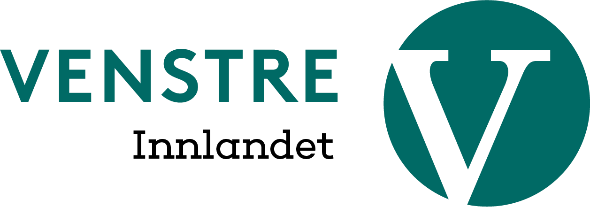 Fylkesprogram 2019 - 2023Innlandet Venstre – på lag med framtidaInnlandet Venstre vil ha:• Innlandet fylke klimanøytralt innen 2030o med utslippsfrie busser og drosjero gjennom en grønn opptur for næringsliveto bevaring av biologisk mangfold, god forvaltning av verneområder og stopp i utbygging av vindkraft• fritt skolevalg i videregående skoleo elevene skal fritt kunne velge hvilken videregående skole de helst vil gå påo styrke yrkesfagene, med økt bruk av vekslingsmodelleno utdanningstilbud for alle gjennom satsing på innovasjon, desentraliserte høyskoleutdanninger og en sterk fagskole i Innlandet• aktiv støtte til kulturlivet i hele Innlandeto som Musikk i Innlandet til Vest Opplando Teater Innlandet på Hamaro Litteraturbyen Lillehammero Museene, arkivene og bibliotekene våre• bedre politikk for næringsliveto fortsatt norsk medlemskap i EØS er avgjørende for våre bedriftero at vårt regelverk og framtidige direktiver hindrer sosial dumpingo aktiv tilrettelegging for innovasjon, utdanning og nye arbeidsplasser i alle regioner av Innlandet.• en raskere og mer pålitelig jernbaneo fortgang i utbygging av dobbeltspor på Dovrebanen og østlig trase gjennom Hamar.o vurdere fylkeskommunal drift av regiontogo mer gods på jernbanenInnlandet Venstre - på lag med framtidaGrønn opptur for InnlandetInnlandet Venstre vil ha et klimanøytralt Innlandet fylke innen 2030. Menneskeskapte klimaendringer og tap av natur og artsmangfold er vår tids største utfordringer. Å kutte klimagassutslipp, bevare naturmangfold og miljø, samt forvalte ressursene på en bærekraftig måte er nødvendig for å sikre jorda for generasjonene som kommer etter oss. Dette gir nye muligheter for livskvalitet og verdiskaping.I Innlandet fylke skal det være enkelt å gjøre miljøvennlige valg innen transport, avfallshåndtering, energi, investeringer og forbruk.Innlandet Venstre vil:vekte miljøhensyn sterkere enn i dag ved utbyggingsprosjekter og offentlige anskaffelserat alle kjøretøy som anskaffes og benyttes på oppdrag av fylkeskommunen skal være null- eller lavutslippskjøretøyarbeide for et nasjonalt kompetansesenter for sirkulærøkonomi i Innlandetivareta et sterkt jordvern og ta vare på verdifulle kulturlandskapsi ja til naturmangfold og lokaldemokrati og nei til nye vindkraftutbygginger i Innlandetvidereutvikle nasjonalparkene og verneområdeneverne om villreinen som er et internasjonalt ansvar for Norgelegge til rette for mer bruk av tre i infrastruktur, boligbygging og signalbyggstimulere til produksjon av dyrefor fra tømmerstyrke satsingen på skogplanting og gjødsling av skog som klimatiltak der det er forenlig med naturvernhensynsikre at all skogsavvirkning er miljøsertifisertutbedre eksisterende skogsbilveger framfor å bygge nyefortsette å prioritere midler til frivillig skogvernstøtte tiltak som styrker det biologiske mangfoldet og hjelper insektene til å overlevestøtte omleggingen til et bærekraftig landbruk med mer kortreist mat og mindre import av kraftfôrha en kunnskapsbasert forvaltning og sikre levedyktige bestander av de store rovdyreneopprettholde ulvesonen og ha en effektiv skadedyrfellingvidereføre og øke omstillingsmidler til særlig rovdyrutsatte kommuner og sikre erstatning for økonomiske tap til rovdyrha fokus på matsvinn og matsvinn i alle fylkeskommunale kjøkkenBærekraftig næringslivUtgangspunktet for Venstres næringspolitikk er gode, generelle rammevilkår for alle deler av næringslivet, kombinert med spesiell omtanke for gründere som skaper sin egen arbeidsplass. Innlandet har vært heldig fra naturens side, med rike skogressurser, fruktbare jordbruksområder og vakre fjellområder. Dette har vært og vil også være grunnlaget for flere av våre viktigste næringer, som jord- og skogbruk og reiselivsnæringen og være gode forutsetninger for at Innlandet blir ledende på bioøkonomi.God og stabil tilgang på raskt internett i alle deler av Innlandet er en forutsetning for næringsutvikling, for utdanningsmuligheter gjennom fjernundervisning, for kvaliteten på ulike helsetilbud og for muligheten til å jobbe «online» fra hytta eller der du måtte bo.Innlandet Venstre vil:bidra med finansiering av bredbånd/fiber der hvor markedsgrunnlaget ikke er til stede slik at hele Innlandet får tilgang på bredbånd med lik egenandelstimulere lokalt næringsliv og samarbeidet med forsknings- og kunnskapsmiljøer gjennom fylkeskommunens næringsfondprioritere næringsutvikling basert på ny teknologi innen miljø og fornybar energisikre norske arbeidsplasser gjennom EØS-avtalenbidra til videreutvikling av NCE på Raufoss og styrke NCE i bioøkonomi i Hamarregionenstyrke arbeidet i nye og etablerte næringshager/næringsklyngerstyrke satsingen på Ungt Entreprenørskap i Innlandet, særlig rettet mot yrkesfag og høyere utdanningdelta aktivt i aktuelle forsknings- og utviklingsprogrammer i EU/Interregstimulere til samarbeid mellom reiselivsnæringen, forskning og offentlig forvaltningetablere landsdelsselskap for fjelldestinasjonene sammen med reiselivsnæringen og prioritere nærmarkedene i markedsføringen av Innlandet.sørge for at fylkeskommunen bidrar til grunnfinansiering av fellesgoder gjennom landsdelsselskapetta initiativ til en helhetlig arealforvaltning på tvers av kommunegrenser trappe opp støtte til forskning og innovasjon i det grønne skiftet, blant annet for utvikling av bioplastarbeide for økt produksjon av biodrivstoff i Innlandetprioritere Natur og kulturparkene i Valdres og på Finnskogenopprette og utvikle et nasjonalt kompetansesenter for fjellandbruk i Innlandetlegge til rette for gode rammebetingelser for tilleggsnæringer i landbruketarbeide for at landbruket får gode økonomiske betingelser, og sikre det personlige eierskapetsikre offensive tiltak på klima- og miljø i landbruketEn skole for framtidaVenstre vil ha fritt skolevalg i Innlandet. Vi mener at yrkesfagene i videregående opplæring må bli mer praksisnære og mindre teoretiske. Et godt samarbeid mellom skolene og næringslivet er viktig, både for elevene og næringslivet.Det er et mål at flere av våre unge fullfører en videregående opplæring. Alle videregående skoler må ha en god skolehelsetjeneste med flere typer fagbakgrunn og andre støttetjenester.Venstre mener det bør være rom for at ulike skoler kan ha ulik profil, og at elevene fritt kan velge hvilken skole de ønsker å gå på i Innlandet. Venstre er positiv til private skoler som bidrag til å styrke det samlede utdanningstilbudet. Venstre vil styrke og prioritere desentraliserte høyskoletilbud i regionene.Innlandet Venstre vil:sikre tett og forpliktende samarbeid i overgangen mellom grunnskole og videregående skole for å forebygge og forhindre frafallstyrke yrkesfagene med oppdaterte metoder og utstyretablere flere møteplasser mellom bedriftene, opplæringskontorene, skolene og arbeidstaker- og arbeidsgiverorganisasjonenedet skal være enklere å kombinere praktisk arbeid og teori på yrkesfagenebidra til å heve statusen på fagretninger som restaurant- og matfag, jord- og skogbruk og reiselivbidra til å få det grønne skiftet på timeplanen i videregående skolefellesfagene må være relevante for fagutdanningen, og alle må ha tilgang på elektroniske hjelpemidler som PC, iPad og lignendeha økt satsing på Ungt Entreprenørskap og ungdomsbedrifterat vekslingsmodellen tilbys ved flere skoler og forenkle og øke bruken av praksisbrevøke lærlingetilskuddet og antallet lærlinger i fylkeskommunenstille krav om å bruke lærlinger ved utlysninger av anbud i fylkeskommuneninnføre studentpris på kollektivtransport for lærlingerøke internasjonal utveksling av elevgrupper og lærerestyrke elev- og lærlingeombudets rollebidra til utvikling av skolebibliotekene utarbeide en individuell kompetanseplan for grunnlaget for obligatorisk etter- og videreutdanning av lærerefå på plass et kompetanseløft for lærerne og skolelederne gjennom et kompetanseår hvert femte årvidereutvikle en lavterskel skolehelsetjeneste med flere helsesøstre og bedre tilgang til skolepsykologer som er tilstede i skolens åpningstidLøft for fagskoleneFagskolene drives og utvikles i nært samarbeid med arbeidslivet og gir mulighet til å skreddersy utdanningene til det behovet arbeidslivet har. Fagskolen i Innlandet spiller derfor en helt sentral rolle for å møte kompetanseutfordringene i fylket.Innlandet Venstre vil:stimulere til et tettere samarbeid mellom skoleeiere og næringslivet for å sikre praksisnær og relevant utdanning for Innlandetstimulere voksne uten ungdomsrett til å ta fagutdanning i større grad enn i daglegge til rette for mer fjernundervisning og deltidsstudierHelse og omsorgInnlandet Venstre setter pasienten først i helse- og sosialpolitikken. Innlandet fylke må sette folkehelse i sentrum for alle. Frivilligheten og kulturlivet er viktige samarbeidspartnere i dette arbeidet.Innlandet Venstre vil desentralisere de helsetjenestene som er mulig og kun sentralisere det vi må og ønsker minst mulig byråkratisering av helsetjenestene i Innlandet. Kommunene i Innlandet må få styrket helsetjenester før den nye strukturen i spesialisthelsetjenesten innføres.Innlandet Venstre mener det må til et økt samarbeid mellom de ulike deler av hjelpeapparatet for å hjelpe mennesker ut av nød, rus, fattigdom og utenforskap.Innlandet Venstre vil:respektere prosessen og resultatet av ny sykehusstruktur i Mjøsregionenha økt satsing på ambulansetjenesten og sikre en base for luftambulanse ved Mjøsbrua, slik at innbyggerne i Innlandet sikres en responstid på 20 mininnføre en tannlegevaktordning i Innlandet fylke, samt jobbe for at kronikere og rusavhengige skal ha gratis tannbehandlingvære en pådriver for satsingen på velferdsteknologi i spesialisthelsetjenesten og i kommunene at barn og unges helse settes i fokus gjennom utarbeiding av en helseplan for Innlandet fylkeprioritere tiltak i samarbeid med frivilligheten og det mangfoldige kulturlivet i folkehelsearbeidet etablere samarbeid mellom fylkeskommunen og kommunene om bekjempelse av barnefattigdomat styringen av sykehusene føres tilbake til de folkevalgte i InnlandetKultur og livskvalitetKunst og kultur har en samfunnsbyggende kraft. Å ta del i kulturaktiviteter er verdifullt for den enkelte, fremmer toleranse og forståelse for andre, og skaper refleksjon og innsikt om verdier, identitet og samfunn.Kulturnæringene har store ringvirkninger i samfunnet og er den raskest voksende næringen i Europa. Kulturlivet og frivilligheten er selvstendige byggesteiner i samfunnet og skal utvikle seg på egne premisser uten overstyring fra offentlige myndigheter. Innlandet fylkeskommune sin rolle er å gi muligheter til varierte kulturopplevelser i hele fylket, legge til rette for møteplasser og bidra til å bygge fellesskap.  Fylkeskommunen skal også være en bidragsyter i utviklingen av et mangfold av private og offentlige finansieringskilder.Innlandet Venstre vil:støtte opp om «Teater Innlandet» på Hamarstøtte opp om utviklingen av Lillehammer som UNESCO Litteraturbyetablere «Musikk i Innlandet» i Vest-Opplandstyrke digitaliseringen og satsingen på museene og arkivene i hele Innlandetvære pådriver for bruk av nye medier og ny teknologi i bibliotekene samarbeide med kommunene for å utvikle bibliotekene som integreringsarenaPrioritere et helhetlig arbeid innen kulturminneforvaltning. styrke satsingen på film og stimulere til næringsutvikling ved å legge bedre til rette for innspillinger lokaltstimulere til utvikling av spillmiljøet på Hamarvidereføre «den kulturelle skolesekken» og «den kulturelle spaserstokken»støtte kulturbasert næringsutvikling med særlig fokus på lokale kultur- og mattradisjonerbidra med støtte til ulike festivaler i hele fylketstyrke samarbeidet med og tilskuddet til de frivillige organisasjonene sikre god forvaltning og lokale innkjøp i ordningen med «kunst i det offentlige rom»bidra til økte statlige investeringer i kultursektoren, så vel som å styrke forskningen i Innlandet gjennom det nasjonale kunnskapssenteret for kulturelle næringerbidra til at fylkeskommunen aktivt bruker begge målformer og støtte opp om sørsamisk og norsk tegnspråk som grunnleggende kulturbærereJernbane og vegInnlandets sentrale beliggenhet i Sør-Norge betyr at noen av landets viktigste jernbanespor og veger krysser det nye fylket, både nord mot sør og øst mot vest. Disse trafikkårene og knutepunktene har vært avgjørende for fremveksten av byene og tettstedene våre. Videre utbygging av et framtidsrettet transportsystem vil være avgjørende for næringslivets videre vekstmuligheter.Nøkkelen for å oppnå klimamålet i fylket er å flytte mest mulig av gods- og persontrafikken over på bane. Innlandet kan få et bedre kollektivtilbud gjennom å utnytte togets og bussenes kapasitet, reisetid og komfort. Taxitilbudet er et viktig supplement til øvrig kollektivtilbud. I tillegg er taxi en forutsetning for aktivitet og deltakelse i samfunnet for mange mennesker med nedsatt funksjonsevne. Innlandet Venstre vil sørge for at taxitilbudet er effektivt og attraktivt for kunder og sjåfører. Fylkeskommunale veger skal være godt vedlikeholdt og trafikkstandarden skal ikke skape trafikkfarlige situasjoner. Innlandet Venstre ønsker at gang- og sykkelveger skal være førstevalget til og fra fritidsaktiviteter og utdanning der det er geografisk mulig.Innlandet Venstre vilprioritere modernisering av jernbanestrekningene våre og planlegge Dovrebanen, Gjøvikbanen og Kongsvingerbanen for høyhastighetstogha dobbeltspor til Lillehammer innen 2034 og prioritere strekningen gjennom Hamar først, for å øke effektiviteten i godstrafikken mellom Dovrebanen og Solør/Rørosbanen. nord for Hamar kan utbygging av dobbeltspor skje strekningsvis, slik at reisetiden reduseres så tidlig og så mye som muliglegge jernbanen gjennom Hamar i øst så strandsonen ved Mjøsa spares og påskynde beslutningen om trasevalg beholde og utvikle en effektiv struktur av tømmerterminaler i Innlandet der tømmerterminal i Kongsvinger har første prioritetha to nye krysningsspor på Gjøvikbanen (Reinsvoll og Nittedal)elektrifisere Røros- og Solørbanenat Gjøvikbanen fortsatt skal ha et konkurranseutsatt togtilbudprioritere en sammenbinding av Gjøvik- og Dovrebanenjobbe for en mer sammenhengende planlegging og utbygging av fylkesvegerutrede bruk av lokaltog som del av fylkets kollektivtilbudarbeide for ferdigstilling av E16 gjennom Innlandetvil arbeide for at det utredes en statlig tiltaksplan med mål om å ta igjen vedlikeholdsetterslepet av fylkesvegenevil prioritere veiprosjekter som løser store miljøproblemer i byer og tettsteder og trafikkfarlige strekninger prioritere flere gang- og sykkelvegersørge for ladestasjoner for elbiler i hele Innlandetvil stimulere taxinæringen til bruk av nullutslippsteknologi i takt med den naturlige utskiftingen av bilerat lærlinger skal få samme reduserte billettpris på kollektivreiser som studenter og skattefritak for månedskort betalt av arbeidsgiverKortreist maktVenstre tror på menneskets evne til å ta ansvar for seg selv og for andre.Venstre kommer konsekvent til å arbeide for desentralisering av beslutninger slik at folk kan øke makten over sine egne liv. Desentralisering handler om å flytte makt nærmere folks hverdag. Dette stiller krav til åpenhet i forvaltningen og i politiske prosesser der folk aktivt kan delta i beslutningsprosessen både lokalt og regionalt.Venstre ønsker å avvikle foretaksmodellen i sykehusdriften og få tilbake styringen av sykehusene på folkevalgt nivå. Kommuner og fylkeskommuner bør ikke være større enn nødvendig, men samtidig store nok til å kunne løse oppgavene på en god måte.. Venstre mener det er Stortingets ansvar å organisere offentlig forvaltning i hele landet slik at flest mulig beslutninger kan fattes nærmest mulig folks hverdag.Innlandet Venstre vil:utrede en annen måte å organisere sykehusene på der det folkevalgte fylkesnivået får større maktkreve fortgang i arbeidet med å overføre statlige oppgaver til regionene initiere Interreg og andre internasjonale prosjekter for å heve kvaliteten på de fylkeskommunale tjenesteneutrede om dagens interkommunale samarbeid kan være utgangspunkt for nye og større kommunerfå avklart statlige belønningsordninger for kommuner som slår seg sammenvære pådriver for utflytting av statlige arbeidsplasserInnlandet Venstre – på lag med framtida